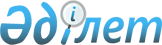 О признании утратившим силу постановление акимата Карасуского района от 18 февраля 2011 года № 60 "Об определении мест для размещения агитационных печатных материалов"Постановление акимата Карасуского района Костанайской области от 26 июня 2015 года № 161

      В соответствии с пунктом 8 статьи 37 Закона Республики Казахстан от 23 января 2001 года "О местном государственном управлении и самоуправлении в Республике Казахстан", акимат Карасуского района ПОСТАНОВЛЯЕТ:



      1. Признать утратившим силу постановление акимата Карасуского района "Об определении мест для размещения агитационных печатных материалов" от 18 февраля 2011 года № 60 (зарегистрировано в государственном реестре нормативных правовых актов № 9-13-122 от 18 февраля 2011 года, опубликовано в районной газете "Қарасу-өңірі" от 23 февраля 2011 года), постановление акимата Карасуского района Костанайской области от 29 августа 2013 года № 174 "О внесении изменений в постановление акимата от 18 февраля 2011 года № 60 "Об определении мест для размещения агитационных печатных материалов" (зарегистрировано в государственном реестре нормативно-правовых актов № 4231 от 07 октября 2013 года, опубликовано в районной газете "Қарасу-өңірі" от 16 октября 2013 года).



      2. Настоящее постановление вводится в действие со дня подписания.      Аким района                                А. Шамшиев
					© 2012. РГП на ПХВ «Институт законодательства и правовой информации Республики Казахстан» Министерства юстиции Республики Казахстан
				